ЛАТГАЛЕС ЛАЙКС ПЯТНИЦА, 25 НОЯБРЯ 2016Профсоюз LVIPUFDA: с нами закон будет соблюден на 100%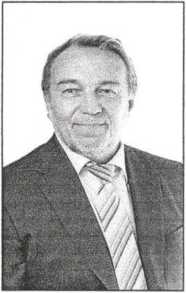 Г-н Йиргенсон, что представляет собой возглавляемый вами профсоюз? Чем живет он сегодня?Нашему профсоюзу в январе исполнится 97 лет, и все эти годы главная задача - это защита членов профсоюза и их семей, правда с годами меняются методы: это оплата труда, социальная защита и законодательная инициатива. Мы гордимся, что почетными членами нашего профсоюза были Райнис и Ас- пазия. Правда, это в прошлом. Теперь мы гордимся, что можем защитить своего члена профсоюза на 100%. Каждую неделю наши юристы участвуют в судах, и я не припоминаю, чтобы мы проиграли.Нередко приходится слышать, что профсоюзы утратили свою значимость, что никакого влияния на жизнь государства они уже не оказывают. Ваше мнение?С января этого года мы добились повышения зарплаты в госагентствах занятости и социального страхования примерно на 50 евро, с 2017 года работники судебной системы получат дополнительно 4 миллиона евро к бюджету. В самоуправлениях ведем переговоры, чтобы ежегодно оплата труда повышалась. Кстати, недавно профсоюз написал письмо о повышении оплатытруда в социальной службе Даугавпилса, так как оплата труда здесь одна из самых низких в Латвии.Какие самые большие проблемы на сегодняшний день приходится решать вашему профсоюзу? Насколько успешно?Проблемы, в основном, - это грубое нарушение законодательства. Особенно после выборов. Если меняется коалиция, то пришедшие к власти хотят уволить хороших работников. желая заменить их своими родственниками, друзьями или спонсорами. Если работник — член профсоюза, то мы его защитим. В этом году мы выиграли два крупных дела: одно на 46 тысяч евро, другое — на 28 тысяч. По нашему настоянию возбуждено уголовное дело по грубому обращению с нашим членом профсоюза против двух полицейских. 2 дела находятся в Европейском суде по правам человека. Это долго, но мы уверены в своей правоте. О законодательной инициативе - еще год назад собирались принять Закон о государственной службе, в котором планировали резко ограничить права работников. По представлению наших аргументов, законопроект не принят.Как Латвийский профсоюз сотрудников государственных учреждений, самоуправлений, предприятий и финансовых работников проявляет себя в Латгалии?В Латгалии члены нашего профсоюза трудятся в Службе госдоходов, госагентствах, самоуправлениях, на таможне, есть также и индивидуальные члены. Если нет на работе профсоюзной организации, то можно вступить в профсоюз через интернет, даже с помощью телефона, позвонив в нашу организацию. В декабре прошлого года, когда к нам за опытом приезжали коллеги из 8 стран, они положительно оценили это новшество. Нас принимали в Сейме, где рассказывали коллегам о нашем социальном партнерстве.Будет ли кто-то из латгальских работодателей номинирован в этом году на звание лучшего работодателя по версии профсоюзов?В этом году мы впервые будем вручать призы «Социальный партнер-2016». Будет среди них и представитель Латгалии, но до 10 декабря - это приятный секрет.Несколько слов о предстоящем конгрессе Латвийского союза свободных профсоюзов. Что вы ожидаете от него?На съезде Латвийских свободных профсоюзов наш профсоюз будет представлен 6 делегатами, в том числе двоимииз Латгалии. Даугавпилс представит Марина Горкина. Кроме отчетного доклада надо думать, что делать дальше. Если не получается социальный диалог, хватит петь песни у Сейма, надо действовать!Нам стало известно, что Латвийский профсоюз сотрудников государственных учреждений, самоуправлений, предприятий и финансовых работников стал инициатором и организатором уникального для Латгалии и Латвии в целом мероприятия — это первый Венский бал в Даугавпилсе. Почему в Даугавпилсе, что это за бал? Расскажите, пожалуйста!Мои коллеги в Австрии ежегодно проводят Венский бал для активистов профсоюза. Наши активисты, которые работают на общественных началах, также заслуживают красивого предновогоднего праздника. Бал пройдет в Даугавпилсе, так как мы считаем, что этот латгальский город — истинный центр региона. Кроме того, на нем мы и вручим награды «Социальный партнер-2016». На вечере будут присутствовать также коллеги из Литвы. Украины и Белоруссии, депутаты Сейма, оперные солисты, играть будут два оркестра. А главное - танцы полонез, вальс, полька, фокстрот и другое — для хорошего настроения!